 ROMÂNIA                                                                      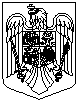 JUDEŢUL NEAMŢCONSILIUL LOCAL AL  COMUNEI  CRACAOANIH O T Ă R Â R E                                                    NR. 41 DIN 18 DECEMBRIE  2018privind stabilirea impozitelor , taxelor locale si a unor taxe speciale pentru anul 2019	CONSILIUL LOCAL AL COMUNEI CRACAOANI, judeţul Neamţ;Luând act de:- expunerea de motive prezentată de către primarul comunei Cracaoani, în calitatea sa de inițiator, cu nr. 7077/17.12.2018-  raportul compartimentului de resort din cadrul aparatului de specialitate al primarului, , prin care se solicită stabilirea impozitelor şi taxelor locale pentru anul 2018, inregistrat la nr.7078 /2018; avizul favorabil al comisiilor de specialitate ale Consiliului local;Având în vedere temeiurile juridice, respectiv prevederile:-art.56, art. 120 , al.(1) , art. 121 alin. (1) și (2) si art. 139,alin.(2) din Constituția României, republicată ,- art. 4 și 9, paragraf 3 din Carta europeană a autonomiei locale, adoptată la Strasbourg la 15 octombrie 1985, ratificată prin Legea nr. 199/1997;- art. 7 alin. (2)  din Legea nr. 287/2009 privind Codul civil, republicată, cu modificările ulterioare;- art. 20 și 28 din Legea cadru a descentralizării nr. 195/2006;- art.1, art.2, alin.(1), lit.”h”, precum si pe cele ale Titlului  IX din Legea nr.227/2015 privind Codul fiscal;-art. 344 din Legea nr. 207/2015 privind  Codul de procedura fiscala;-Ordonantei  Guvernului nr. 28/2008 privind registrul agricol, aprobata cu modificari si completari  prin Legea nr. 98/2009, cu modificarile si completarile ulterioare; -art. 5,alin.(1), lit.”a”, si alin.(2), art.16, alin.(2), art.20, alin.(1), lit.”b”, art.27,  art.30 si art.76^1, alin.(2) si(3) din Legea nr.273/2006 privind finanţele publice locale, cu modificările şi completările ulterioare;- art.27,  art. 36 alin. (1), alin. (2) lit. „b”, alin. (4) lit. „c”,  din Legea administraţiei publice locale nr.215/2001, republicată, cu modificările şi completările ulterioare, - Ordonanţei de Urgenţă a Guvernului nr. 80/2013 privind taxele judiciare de timbru, cu modificările şi completările ulterioare; - Legii nr.117/1999 privind taxele extrajudiciare de timbre, cu modificarile si completarile ulterioare,-art.19 si 20 din O.G. nr. 71/2002 privind organizarea si functionarea serviciilor publice de administrare a domeniului public si privat de interes local, aprobata cu modificari si completari prin Legea nr. 3/2003, cu modificarile ulterioare,-art. 25, lit. “d” din Legea nr. 481/2004 privind protectia civila, republicata, cu modificarile si completarile ulterioare;În temeiul prevederilor art. 45 alin. (2), lit. c)  și ale art. 115 alin. (1) lit. b) din Legea administrației publice locale nr. 215/2001, republicată, cu modificările și completările ulterioare,CONSILIUL LOCAL AL COMUNEI CRACAOANIadoptă prezenta hotărâre:Art. 1 – Se aproba    Tabloul cuprinzând cotele,valorile impozabile, nivelul impozitelor şi taxelor locale alte taxe asimilate acestora precum si amenzile aplicabile pentru anul 2019, conform  Anexa nr.1, care face parte integrantă din prezenta hotărâre;Art.2. – Lista actelor normative prin care sunt instituite impozite şi taxe locale, inclusiv hotărârile Consiliului Local al comunei Cracaoani prin care s-au instituit/ stabilit impozite şi taxe locale pe o perioadă de 5 ani anteriori anului fiscal curent, este prevăzută în Anexa nr.2, care face parte integrantă din prezenta hotărâre.Art.3. Se aprobă lista facilităţilor fiscale acordate contribuabililor din comuna Cracaoani pentru impozitele şi taxele locale datorate în anul 2019, conform Anexei nr.3, care face parte integrantă din prezenta hotărâre.Art.4. Taxele speciale stabilite de Consiliul local sant prevazute in Anexa nr.4 , care face parte integranta din prezenta hotarare.Art.5. Procedura  de calcul si plata a taxelor prevazute la art.486  din Legea nr. 227/2015 privind Codul Fiscal este pravazuta in Anexa nr.5 care face parte integranta din prezenta hotarare. Art.6.Cuantumul impozitelor, taxelor locale şi amenzilor stabilite prin hotărâre se aplică începând cu data de 01.01.2019. Art.7. La data adoptarii prezentei hotarari se revoca Hotararea Consiliului local Cracaoani nr. 55 din 28.11.2018 privind stabilirea  impozitelor, taxelor locale si a unor taxe speciale  pentru anul 2019.Art.8. (1) Prezenta hotărâre se comunică prefectului judeţului Neamţ în vederea exercitării controlului cu privire la legalitate şi se aduce la cunoştinţă publică prin grija secretarului comunei .                 (2) Aducerea la cunoştinţă publică se face prin afişare la sediul autorităţiI administraţiei publice locale  si publicare pe site –ul propriu al U.A.T. Cracaoani.                                                            PRESEDINTE DE SEDINTA                                                            Consilier, ADASCALULUI  COSTEL                                                                                                          CONTRASEMNEAZA                                                                                                   Secretar- URSACHE  FLORIN